Hello, I would like to use the Import folder with .xml file as metadata:I set an easy test environnement.The cabinet “MetaTest” get the following indexes: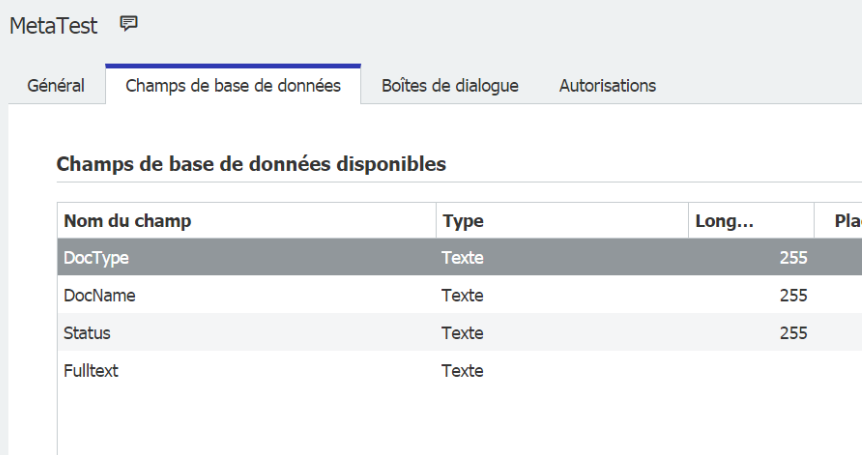 I set the document process:To process .xml and link to the cabinet “MetaTest”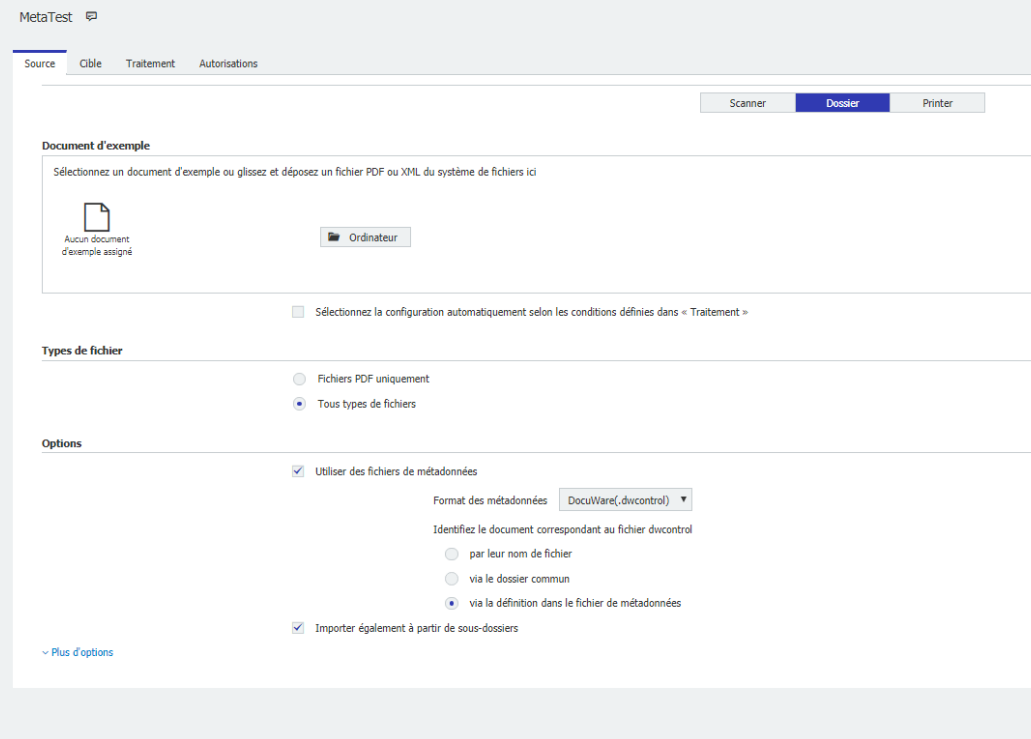 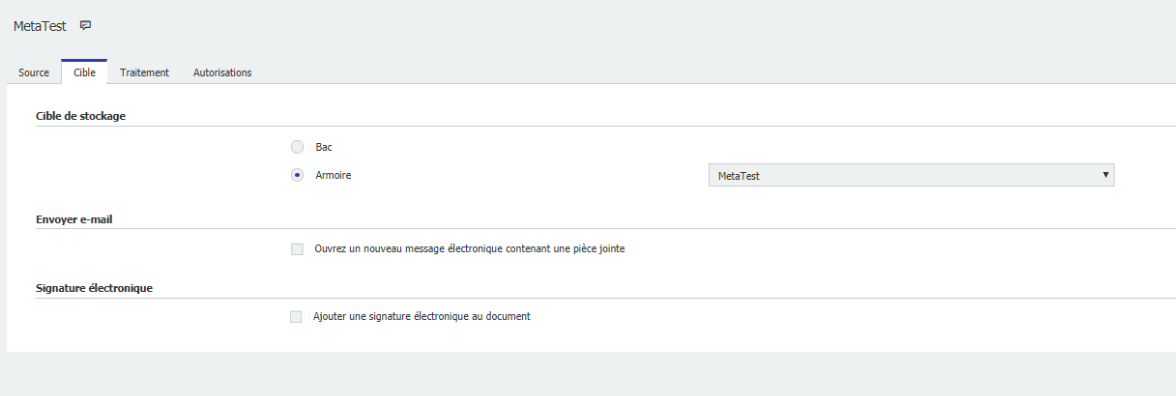 Create the Docuware Import Jobs Folder: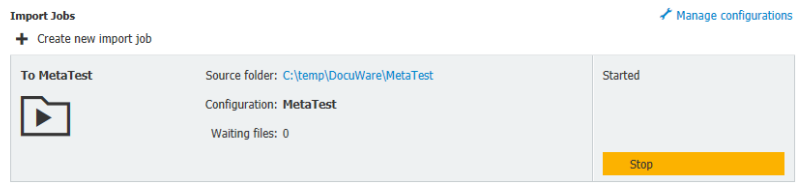 I use the following xml exemple:<ControlStatements xmlns="http://dev.docuware.com/Jobs/Control" xmlns:xsi="http://www.w3.org/2001/XMLSchema-instance"><Document><InsertFile path="C:\DWPROCESSING\Metaindex_XML_and_Image\Metadata\Data\Files\100011.tif" /><InsertFile path="C:\DWPROCESSING\Metaindex_XML_and_Image\Metadata\Data\Files\100021.tif" /><InsertFile path="C:\DWPROCESSING\Metaindex_XML_and_Image\Metadata\Data\Files\100031.doc" /></Document><Page><FileCabinet name="PE Documents"/><Field dbName="COMPANY" type="Text" value="Peters Engineering"/><Field dbName="DEPARTMENT" type="Text" value="Construction"/><Field dbName="SUBJECT" type="Text" value="Area determination"/><Field dbName="DOC__TYPE" type="Text" value="invoice"/><Field dbName="PROJECT" type="Text" value="DE2004007"/><Field dbName="DOC__DATE" type="Date" value="2010-04-03" culture="en-US" format="yyyy-MM-dd"/></Page></ControlStatements>I modify it like this:<ControlStatements xmlns="http://dev.docuware.com/Jobs/Control" xmlns:xsi="http://www.w3.org/2001/XMLSchema-instance"><Page><FileCabinet name="MetaTest"/><Field dbName="DocType" type="Text" value=" Info"/><Field dbName="DocName" type="Text" value="Guide for QR invoices"/><Field dbName="Status" type="Text" value="New"/></Page></ControlStatements>The fields should be fill-in via AutoStore when I find the way to import .xml.I copy the two files in the Import folder, but nothing is processed: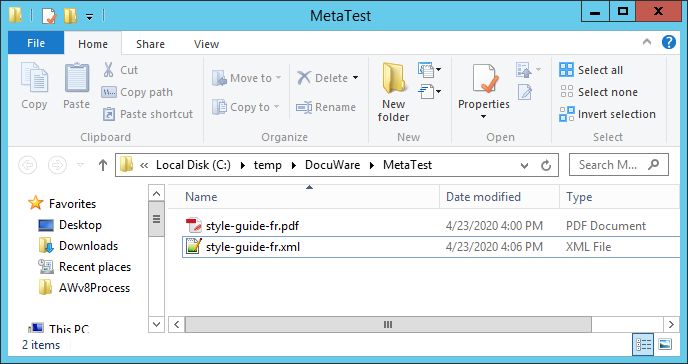 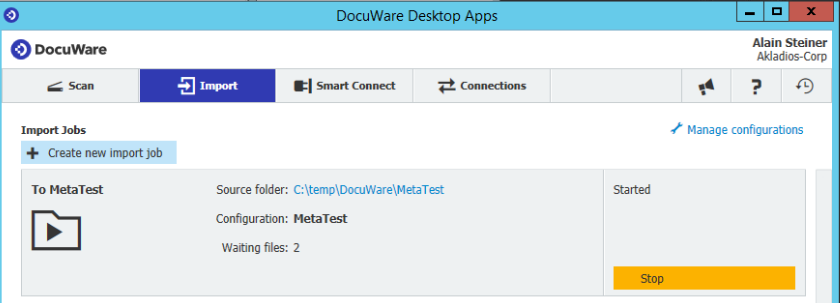 =>I try various .XML without success: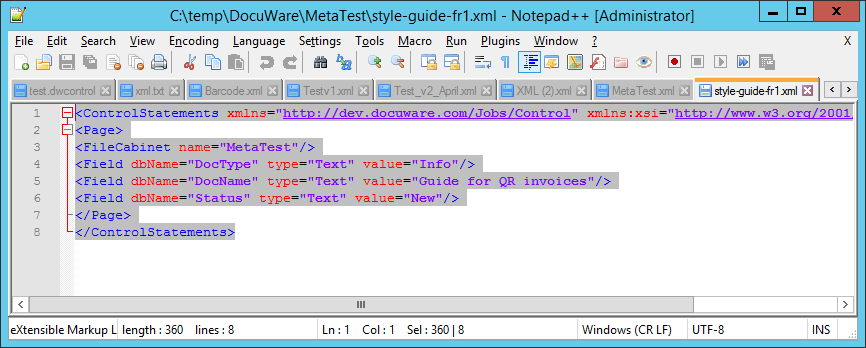 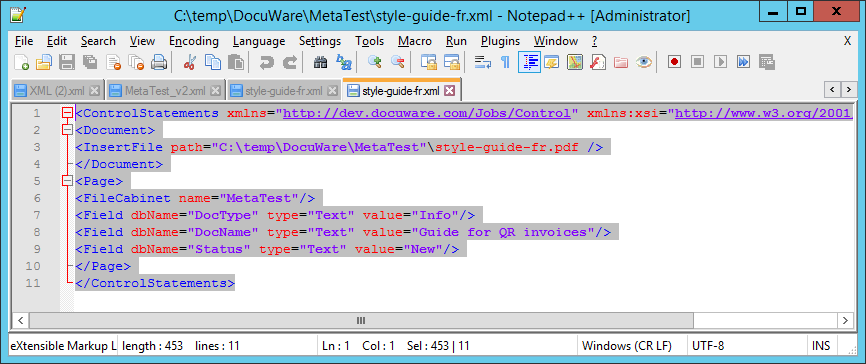 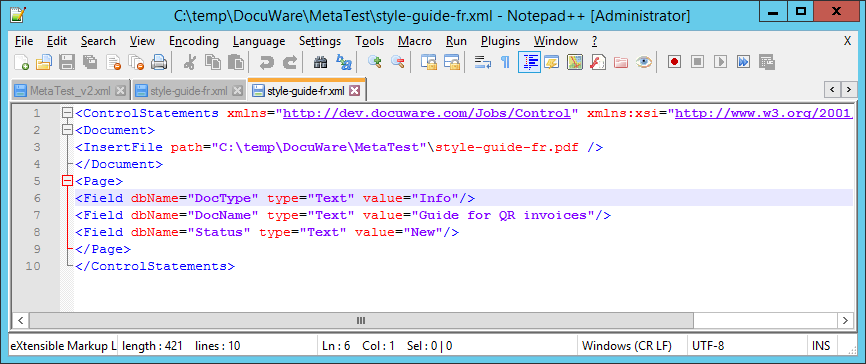 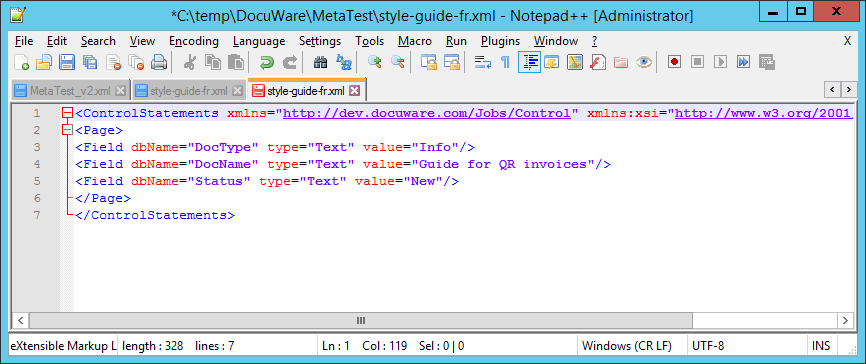 Thanks for you helpRegardsAlain